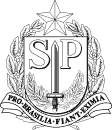 Governo do Estado de São Paulo Secretaria da EducaçãoEquipe de Supervisão São João da Boa VistaEDITAL DE CONVOCAÇÃO PARA A 17ª. ALOCAÇÃO PEI 2022A Dirigente Regional de Ensino da Diretoria de Ensino – Região São João da Boa Vista, no uso de suas atribuições legais, nos termos das Resoluções SE-4/2020, Resoluções SE-10, de 22/01/2020, Resolução Seduc-102, de 15/10/2021, alterada pela Resolução Seduc-104, de 21/10/2021; Resolução Seduc-37, de 01/06/2022, CONVOCA os professores inscritos e classificados no Credenciamento inicial e demais credenciamentos emergenciais do Programa Ensino Integral – PEI, para participar da 17ª. alocação PEI – 2022, no dia 11/08/2022 (quinta-feira), às 9h, on-line, na plataforma Teams, para às seguintes vagas:01 Arte (EE Prof. Camilo Lellis – Espírito Santo do Pinhal);01 Matemática (EE Alexandre Fleming – Vargem Grande do Sul);Para participar da sessão de atribuição, os interessados deverão acessar o link:São João da Boa Vista, 05 de agosto de 2022.SILVIA HELENA DALBON BARBOSA DIRIGENTE REGIONAL DE ENSINO11/08/20229hLINK DE ACESSO11/08/20229hhttps://teams.microsoft.com/l/meetup-join/19%3ameeting_MWQ0MTY3MzctZjIyOS00ODZiLThlZjYtY2RhZjk3Njg4NGVl%40thread.v2/0?context=%7b%22Tid%22%3a%2216b87798-4517-442c-9200-ce1cca93259c%22%2c%22Oid%22%3a%226b81f748-5c41-40d8-b429-7550ba1ff207%22%7d RELAÇÃO DE VAGAS PARA ALOCAÇÃO DO PEI 2022 - 17a. Alocação RELAÇÃO DE VAGAS PARA ALOCAÇÃO DO PEI 2022 - 17a. Alocação RELAÇÃO DE VAGAS PARA ALOCAÇÃO DO PEI 2022 - 17a. Alocação RELAÇÃO DE VAGAS PARA ALOCAÇÃO DO PEI 2022 - 17a. Alocação RELAÇÃO DE VAGAS PARA ALOCAÇÃO DO PEI 2022 - 17a. Alocação RELAÇÃO DE VAGAS PARA ALOCAÇÃO DO PEI 2022 - 17a. Alocação RELAÇÃO DE VAGAS PARA ALOCAÇÃO DO PEI 2022 - 17a. Alocação MunicípioEscolaÁrea VagasDisciplina / HabilitaçãoQualificaçãoPeríodoEspírito Santo do PinhalEE Prof. Camilo LellisLinguagens e Códigos1ArteArte Manhã(07h00 às 16h00)Vargem Grande do SulEE Alexandre FlemingMatemática e Ciências da Natureza1MatemáticaMatemática Manhã(07h00 às 16h00)